Подвижные игры для малышейУ детей в раннем возрасте жизнь – это бесконечное движение. И оно вовсе не бесцельное, как кажется некоторым взрослым. Играя в подвижные игры, ребенок:познает собственное тело и учится управлять им, координировать движение
учится ориентироваться в пространствеукрепляет мышцы, улучшает кровообращение и дыханиеукрепляет иммунитетразвивается умственно Подвижные игры чрезвычайно важны для развития ребенка 2-3 летВАЖНО: В возрасте 2 — 3 лет в процессе подвижной игры малыш учится быть членом команды, общаться с детьми и взрослыми.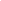 Родители должны позаботиться о том, чтобы в процессе подвижной игры малыш был в безопасности. Также, несмотря на то, что в отличие от других видов игровой деятельности подвижная игра не может продолжаться дольше, чем 10 минут, повторятся по нескольку раз, чрезмерное увлечение чревато перевозбуждением ребенка. Такой вид игры рекомендуется чередовать с другими видами деятельности.ВАЖНО: Особую роль в подвижной игре выполняют правила. Их определяют взрослые, ребенок им должен следовать неукоснительно. Иначе игровой процесс может выйти из-под контроля.Разработала: воспитатель Максименко Н.И.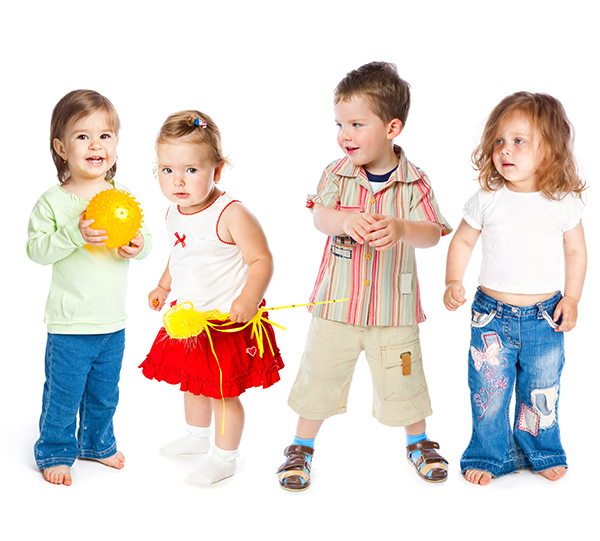 